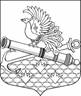 МЕСТНАЯ АДМИНИСТРАЦИЯМУНИЦИПАЛЬНОГО ОБРАЗОВАНИЯМУНИЦИПАЛЬНЫЙ ОКРУГ ОБУХОВСКИЙ2-й Рабфаковский пер.д. 2 , Санкт- Петербург, 192012 тел./факс (812) 362-91-20,E-mail: maobuhovskiy@pochtarf.ru ОКПО  46073883 ОГРН 1037825039207  ИНН/КПП 7811077127/781101001ПОСТАНОВЛЕНИЕ«01» декабря 2017 года	 		№ 72-кг. Санкт-ПетербургО ВНЕСЕНИИ ИЗМЕНЕНИЙ В СТРУКТУРУ КОДА ЦЕЛЕВЫХ СТАТЕЙ РАСХОДОВ БЮДЖЕТА, ПЕРЕЧНЯ КОДОВ И НАИМЕНОВАНИЯ ЦЕЛЕВЫХ СТАТЕЙ, ПЕРЕЧНЯ И НАИМЕНОВАНИЕ КОДОВ ВИДА РАСХОДОВ БЮДЖЕТА МО МО ОБУХОВСКИЙ НА 2018 ГОД, УТВЕРЖДЕННУЮ ПОСТАНОВЛЕНИЕМ ОТ 10 ОКТЯБРЯ 2017 ГОДА №45Местная администрация Муниципального образования муниципальный округ Обуховский ПОСТАНАВЛЯЕТ:Внести изменения в структуру кода целевых статей расходов бюджета, перечня кодов и наименования целевых статей, перечня и наименование кодов вида расходов бюджета МО МО Обуховский на 2018 год, утвержденную постановлением от 10 октября 2017 года №45.Настоящее постановление вступает в силу с момента его подписания и применяется к правоотношениям, возникающим при составлении и исполнении местного бюджета на 2018 год.Контроль за исполнением настоящего постановления оставляю за собой. Глава местной администрации                                                    			  М.Е.СеменовМО МО ОбуховскийПриложение 1	к постановлению									МА МО МО Обуховскийот 01.12.2017г. № 72-кСтруктуракода целевых статей расходов местного бюджета муниципального образования Муниципальный округ Обуховский на 2018 годСтруктура кода целевой статьи расходов местного бюджета состоит из десяти разрядов и включает следующие составные части (таблица):- код программного (непрограммного) направления расходов (8 - 12 разряды кода классификации расходов) предназначен для кодирования ведомственно-целевых программ, непрограммных направлений деятельности муниципального образования, указанных в ведомственной структуре расходов местного бюджета;- код направления расходов (11 – 16 разряды кода классификации расходов) предназначен для увязки с кодом соответствующей подгруппы расходных обязательств муниципального образования;- код направления расходов (17 разряд кода классификации расходов) предназначен для детализации направления расходов бюджета посредством использования номера расходного обязательства, установленного органами местного самоуправления.Приложение 2к Постановлению									МА МО МО Обуховскийот 01.12.2017г. №72-к Перечень кодов и наименований целевых статей классификации расходов муниципального образования Муниципальный округ Обуховский на 2018 годПриложение 3к Постановлению									МА МО МО Обуховскийот 01.12.2017г. №72-к Перечень кодов и наименований видов расходов классификации расходов муниципального образования Муниципальный округ Обуховский на 2018 годКод целевой статьиКод целевой статьиКод целевой статьиКод целевой статьиКод целевой статьиКод целевой статьиКод целевой статьиКод целевой статьиКод целевой статьиКод целевой статьиПрограммная (непрограммная) статьяПрограммная (непрограммная) статьяПрограммная (непрограммная) статьяПрограммная (непрограммная) статьяПрограммная (непрограммная) статьяНаправление расходовНаправление расходовНаправление расходовНаправление расходовНаправление расходов891011121314151617Код целевой статьиНаименование целевой статьи00201 0 001 0Глава муниципального образования00203 0 002 0Компенсационные расходы на осуществление депутатской деятельности депутатам, осуществляющим свои полномочия на непостоянной основе00204 0 002 0Расходы на содержание центрального аппарата00205 0 003 0Глава местной администрации муниципального образования00206 0 003 1Содержание и обеспечение деятельности местной администрации по решению вопросов местного значения00200 G 085 0Расходы на исполнение государственного полномочия по организации и осуществлению деятельности по опеке и попечительству за счет субвенций из бюджета Санкт-Петербурга09200 G010 0Расходы на исполнение государственного полномочия по составлению протоколов об административных правонарушениях за счет субвенций из бюджета Санкт-Петербурга02001 0 005 1Проведение выборов в представительные органы местного самоуправления07001 0 006 0Резервный фонд местной администрации09001 0 007 0Формирование архивных фондов органов местного самоуправления, муниципальных предприятий и учреждений09005 0 007 0Расходы на поддержку работоспособности WEB сайта муниципального образования09203 0 044 0Расходы по уплате членских взносов на осуществление деятельности Совета муниципальных образований Санкт-Петербурга и содержание его органов21901 0 009 0Расходы на мероприятия по проведению подготовки и обучения неработающего населения способам защиты и действиям в чрезвычайных ситуациях42801 0 018 0Расходы на подготовку, переподготовку и повышение квалификации выборных должностных лиц местного самоуправления, а также муниципальных служащих и работников муниципальных учреждений43101 0 019 0Расходы на проведение мероприятий по военно-патриотическому воспитанию молодежи на территории муниципального образования43102 0 056 0Расходы на организацию и проведение досуговых мероприятий для детей и подростков, проживающих на территории муниципального образования43103 0 052 0Расходы на участие в профилактике терроризма и экстремизма, а также в минимизации и (или) ликвидации последствий проявления терроризма и экстремизма на территории муниципального образования43104 0 051 0Расходы на участие в деятельности по профилактике правонарушений на территории муниципального образования43104 0 053 0Расходы на участие в деятельности по профилактике наркомании на территории муниципального образования43105 0 049 0Расходы по участию в реализации мер по профилактике детского дорожного травматизма на территории муниципального образования43106 0 054 0Расходы по участию в реализации мер по охране здоровья граждан от воздействия окружающего табачного дыма и последствий потребления табака на территории муниципального образования43107 0 057 0Расходы на организацию комплексных мероприятий по участию в создании условий для реализации мер, направленных на укрепление межнационального и межконфессионального согласия на территории муниципального образования44001 0 020 0Расходы на организацию и проведение местных и участие в организации и проведении городских праздничных и иных зрелищных мероприятиях44002 0 056 0Расходы на организацию и проведение досуговых мероприятий для жителей, проживающих на территории муниципального образования45701 0 025 0Расходы на периодические издания, учрежденные представительными органами местного самоуправления48701 0 024 0Расходы на создание условий для развития на территории муниципального образования массовой физической культуры и спорта50501 0 023 0Расходы на предоставление доплат к пенсии лицам, замещающим муниципальные должности и должности муниципальной службы51001 0 010 0Расходы на участие и финансирование временного трудоустройства безработных граждан, испытывающих трудности в поиске работы51002 0 010 0Расходы на участие в организации и финансировании временного трудоустройства несовершеннолетних от 14 до 18 лет в свободное от учебы время54500 0 012 0Расходы на содействие развитию малого бизнеса на территории муниципального образования51100 G 086 0Расходы на исполнение государственного полномочия по выплате денежных средств на содержание ребенка в семье опекуна и приемной семье за счет субвенций из бюджета Санкт-Петербурга51100 G 087 0Расходы на исполнение государственного полномочия по выплате денежных средств на вознаграждение приемным родителям за счет субвенций из бюджета Санкт-Петербурга60001 0 013 0Расходы на благоустройство придомовых и дворовых территорий муниципального образования60002 0 014 0Расходы на обеспечение санитарного благополучия населения на территории муниципального образования, уборка территорий, водных акваторий60003 0 015 0Расходы на озеленение территорий зеленых насаждений в т.ч. организация работ по компенсационному озеленению, проведение санитарных рубок, а также удаление аварийных, больных деревьев и кустарников, восстановление газонов на территории муниципального образования60004 0 016 0Расходы на обустройство, содержание и уборку детских и спортивных площадок, выполнение оформления к праздничным мероприятиям на территории муниципального образования60006 0 050 0Расходы по участию в реализации мер по профилактике дорожно-транспортного травматизма на территории муниципального образованияКод вида расходовНаименование вида расхода100Расходы на выплаты персоналу в целях обеспечения выполнения функций государственными (муниципальными) органами, казенными учреждениями, органами управления государственными внебюджетными фондами120Расходы на выплаты персоналу государственных (муниципальных) органов121Фонд оплаты труда государственных (муниципальных) органов122Иные выплаты персоналу государственных (муниципальных) органов, за исключением фонда оплаты труда123Иные выплаты, за исключением фонда оплаты труда государственных (муниципальных) органов, лицам, привлекаемым согласно законодательству для выполнения отдельных полномочий129Взносы по обязательному социальному страхованию на выплаты денежного содержания и иные выплаты работникам государственных (муниципальных) органов200Закупка товаров, работ и услуг для обеспечения государственных (муниципальных) нужд240Иные закупки товаров, работ и услуг для обеспечения государственных (муниципальных) нужд242Закупка товаров, работ и услуг в сфере информационно-коммуникационных технологий244Прочая закупка товаров, работ и услуг для обеспечения государственных (муниципальных) нужд300Социальное обеспечение и иные выплаты населению310Публичные нормативные социальные выплаты гражданам312Иные пенсии, социальные доплаты к пенсиям313Пособия, компенсации, меры социальной поддержки по публичным нормативным обязательствам320Социальные выплаты гражданам, кроме публичных нормативных социальных выплат321Пособия, компенсации и иные социальные выплаты гражданам, кроме публичных нормативных обязательств323Приобретение товаров, работ, услуг в пользу граждан в целях их социального обеспечения800Иные бюджетные ассигнования850Уплата налогов, сборов и иных платежей851Уплата налога на имущество организаций и земельного налога852Уплата прочих налогов, сборов и иных платежей853Уплата иных платежей870Резервные средства